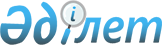 Таран ауданы әкімдігінің 2015 жылғы 16 қыркүйектегі № 220 "Сайлау алдындағы үгіт жүргізуге барлық кандидаттар үшін үгіттік баспа материалдарын орналастыру үшін орындар белгілеу туралы" қаулысына өзгерістер енгізу туралыҚостанай облысы Бейімбет Майлин ауданы әкімдігінің 2021 жылғы 18 қарашадағы № 277 қаулысы. Қазақстан Республикасының Әділет министрлігінде 2021 жылғы 22 қарашада № 25286 болып тіркелді
       Бейімбет Майлин ауданының әкімдігі ҚАУЛЫ ЕТЕДІ:
      1. Таран ауданы әкімдігінің "Сайлау алдындағы үгіт жүргізуге барлық кандидаттар үшін үгіттік баспа материалдарын орналастыру үшін орындар белгілеу туралы" 2015 жылғы 16 қыркүйектегі № 220 қаулысына (Нормативтік құқықтық актілерді мемлекеттік тіркеу тізілімінде № 5927 болып тіркелген) мынадай өзгерістер енгізілсін:
      көрсетілген қаулының қосымшасында:
      реттік нөмірлері 2, 8, 19-жолдар жаңа редакцияда жазылсын:
      "
      ";
      "
      ";
      "
      ".
      2. "Бейімбет Майлин ауданы әкімінің аппараты" мемлекеттік мекемесі Қазақстан Республикасының заңнамасында белгіленген тәртіпте:
      1) осы қаулының Қазақстан Республикасы Әділет министрлігінде мемлекеттік тіркелуін;
      2) осы қаулыны ресми жарияланғанынан кейін Бейімбет Майлин ауданы әкімдігінің интернет-ресурсында орналастырылуын қамтамасыз етсін.
      3. Осы қаулының орындалуын бақылау Қостанай облысы Бейімбет Майлин ауданы әкімі аппаратының басшысына жүктелсін.
      4. Осы қаулы оның алғашқы ресми жарияланған күнінен кейін күнтізбелік он күн өткен соң қолданысқа енгізіледі.
       "КЕЛІСІЛДІ"
      Бейімбет Майлин ауданының 
      аумақтық сайлау комиссиясы
					© 2012. Қазақстан Республикасы Әділет министрлігінің «Қазақстан Республикасының Заңнама және құқықтық ақпарат институты» ШЖҚ РМК
				
2.
Асенкритовка ауылы
Қостанай облысы әкімдігі білім басқармасының "Бейімбет Майлин ауданы білім бөлімінің Асенкритов жалпы білім беретін мектебі" коммуналдық мемлекеттік мекемесі ғимаратының жанындағы стенд
8.
Қайыңдыкөл ауылы
Қостанай облысы әкімдігі білім басқармасының "Бейімбет Майлин ауданы білім бөлімінің Е. Омаров атындағы негізгі орта мектебі" коммуналдық мемлекеттік мекемесі ғимаратының жанындағы стенд
19.
Щербиновка ауылы
Қостанай облысы әкімдігі білім басқармасының "Бейімбет Майлин ауданы білім бөлімінің Щербинов негізгі орта мектебі" коммуналдық мемлекеттік мекемесі ғимаратының жанындағы стенд
      Бейімбет Майлин ауданының әкімі 

К. Муржакупов
